VLADA REPUBLIKE HRVATSKEZagreb, 25. ožujka 2021.________________________________________________________________    Predlagatelj:   Ministarstvo prostornoga uređenja, graditeljstva i državne imovine___________________________________________________________________________Predmet:  	Prijedlog uredbe o izmjenama i dopunama Uredbe o određivanju 			građevina, drugih zahvata u prostoru i površina državnog i 			područnog (regionalnog) značaja________________________________________________________________Banski dvori | Trg Sv. Marka 2  | 10000 Zagreb | tel. 01 4569 222 | vlada.gov.hrKONAČI PRIJEDLOGNa temelju članka 56. stavka 2. Zakona o prostornom uređenju („Narodne novine“, broj 153/13, 65/17, 114/18, 39/19 i 98/19), Vlada Republike Hrvatske je na sjednici održanoj ______________ godine donijelaUREDBU O IZMJENAMA I DOPUNAMA UREDBE O ODREĐIVANJU GRAĐEVINA, DRUGIH ZAHVATA U PROSTORU I POVRŠINA DRŽAVNOG I PODRUČNOG (REGIONALNOG) ZNAČAJAČlanak 1.	U Uredbi o određivanju građevina, drugih zahvata u prostoru i površina državnog i područnog (regionalnog) značaja („Narodne novine“, broj 37/14 i 154/14), u članku 1. ispred riječi: „Ovom se Uredbom“ dodaje se oznaka stavka: „(1)“.Iza stavka 1. dodaje se stavak 2. koji glasi:„Ovom se Uredbom određuju i građevine, zahvati u prostoru, te površine za koje ministarstvo nadležno za poslove prostornog uređenja i graditeljstva (u daljnjem tekstu: Ministarstvo) izdaje akte za provedbu prostornih planova.“.Članak 2.	U članku 2. točki 1. podtočki 1.5. podstavku 1. riječi:  „na vodnim putovima“ brišu se.	U točki 2. podtočki 2.2. iza riječi: „hidroelektrane“ dodaju se riječi: „instalirane snage 10 MW i veće“.U točki 6. podtočke 6.3. i 6.4. brišu se.Članak 3.U članku 4. točki 1. podtočki 1.5. podstavku 1. riječi:  „na unutarnjim vodnim putovima“ brišu se.	U točki 2. iza podtočke 2.1. dodaje se nova podtočka 2.2. koja glasi:„2.2. hidrolektrane instalirane snage do 10 MW s pripadajućim građevinama,“.Dosadašnje podtočke 2.2., 2.3. i 2.4.  postaju podtočke 2.3., 2.4. i 2.5.Članak 4.	Iza članka 7. dodaje se članak 7.a. koji glasi:„Članak 7.a.Osim za građevine i površine iz članaka 2. i 3. ove Uredbe, te za zahvate u prostoru iz članka 6. ove Uredbe, Ministarstvo izdaje akte za provedbu prostornih planova za:građevine za koje je izdavanje lokacijske ili građevinske dozvole uređeno međudržavnim ugovorom koji obvezuje Republiku Hrvatskugrađevine i druge zahvate u prostoru u sklopu strateških investicijskih projekata Republike Hrvatske određenih prema posebnom propisu koji uređuje strateške investicijske projekte Republike Hrvatskegrađevine i druge zahvate u prostoru koji će se graditi, odnosno poduzimati na zemljištu u vlasništvu ili pretežnom vlasništvu Republike Hrvatske temeljem javnog natječaja kojeg provodi tijelo nadležno za upravljanje i raspolaganje državnom imovinom, a za projekte koji obuhvaćaju površinu zemljišta od najmanje 10 ha i na kojem će se u korist investitora osnovati pravo građenja ili pravo služnosti na rok od najmanje 30 godina ili je zemljište u postupku javnog natječaja prodano, a kupac se ugovorom obvezao na realizaciju projekta u određenom roku pod prijetnjom raskida ugovoragrađevine trezorskih objekata Hrvatske narodne banke.“Članak 5.Ova Uredba stupa na snagu osmog dana od dana objave u „Narodnim novinama“.KLASA: URBROJ: Zagreb, Predsjednik mr.sc. Andrej Plenković

OBRAZLOŽENJEUredbom o određivanju građevina, drugih zahvata u prostoru i površina državnog i područnog (regionalnog) značaja („Narodne novine“, broj 37/14 i 154/14) određuju se građevine i površine državnog i područnog (regionalnog) značaja te zahvati u prostoru i površine državnog i područnog (regionalnog) značaja koji se prema posebnim propisima koji uređuju gradnju ne smatraju građenjem, a koji se prostornim planovima planiraju na teritoriju Republike Hrvatske i u njenom epikontinentalnom pojasu.Ovim Izmjenama i dopunama navedene Uredbe o određivanju građevina, drugih zahvata u prostoru i površina državnog i područnog (regionalnog) značaja određuju se i druge građevine, zahvati u prostoru, te površine za koje Ministarstvo izdaje akte za provedbu prostornih planova, bez obzira na nadležnost izdavanja akata s obzirom na određenost prostornim planovima, lokaciju kao i njihov značaj.Isto je potrebno radi učinkovitije provedbe propisa o prostornom uređenju i gradnji te njihovog usklađenja s posebnim propisima, osobito Zakonom o strateškim investicijskim projektima Republike Hrvatske („Narodne novine“, broj 29/18 i 114/18), Zakonom o upravljanju državnom imovinom („Narodne novine“, broj 52/18), propisima koji uređuju međunarodne ugovore, te odredbama članka 3. Zakona o izmjenama i dopunama Zakona o Hrvatskoj narodnoj banci („Narodne novine“, broj 47/20), prema kojima su lokacije, građevine trezora i trezorsko poslovanje Hrvatske narodne banke od posebne važnosti za financijske, gospodarske i sigurnosne interese Republike Hrvatske te za obranu Republike Hrvatske.Nadalje, brišu se određeni dijelovi kako bi predmetna Uredba bila u skladu s drugim važećim propisima, a to su Zakon o plovidbi i lukama unutarnjih voda („Narodne novine“, broj 109/07, 132/07, 51/13, 152/14 i 118/18), Uredba o tehničko-tehnološkim uvjetima za luke i uvjetima sigurnosti plovidbe u lukama i pristaništima unutarnjih voda („Narodne novine“, broj 32/09) i Pravilnik o razvrstavanju i otvaranju vodnih putova na unutarnjim vodama („Narodne novine“, broj 77/11, 66/14 i 81/15).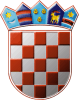 